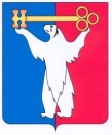 АДМИНИСТРАЦИЯ ГОРОДА НОРИЛЬСКАКРАСНОЯРСКОГО КРАЯПОСТАНОВЛЕНИЕ08.04.2020	г. Норильск		     № 148О внесении изменений в постановление Администрации города Норильска                         от 14.05.2018 № 175С целью урегулирования отдельных вопросов организации регулярных перевозок пассажиров и багажа на территории муниципального образования город Норильск без проведения открытого конкурса,ПОСТАНОВЛЯЮ:1. Внести в Порядок организации регулярных перевозок пассажиров и багажа на территории муниципального образования город Норильск без проведения открытого конкурса, утвержденный постановлением Администрации города Норильска от 14.05.2018 № 175 (далее – Порядок), следующие изменения:1.1. В абзаце третьем пункта 1.2 Порядка слово «претендент» заменить словами «претендент, заявитель». 1.2. В абзаце пятом пункта 1.2 Порядка слова «карта маршрута регулярных перевозок» заменить словами «карта маршрута регулярных перевозок, карта маршрута». 1.3. Раздел 2 «Порядок подачи и рассмотрения заявок» Порядка изложить в редакции согласно приложению № 1 к настоящему постановлению.1.4. Приложение № 1 к Порядку изложить в редакции согласно приложению № 2 к настоящему постановлению.1.5. Приложение № 4 к Порядку изложить в редакции согласно приложению № 3 к настоящему постановлению.2. Опубликовать настоящее постановление в газете «Заполярная правда» и разместить его на официальном сайте муниципального образования город Норильск.3. Настоящее постановление вступает в силу после его официального опубликования в газете «Заполярная правда».Глава города Норильска			                                                     Р.В. АхметчинПриложение № 1 к постановлению Администрации города Норильска от 08.04.2020 № 1482. ПОРЯДОК ПОДАЧИ И РАССМОТРЕНИЯ ЗАЯВОК2.1. Для выдачи свидетельства и карт маршрута регулярных перевозок без проведения открытого конкурса претендент должен направить в УГХ, следующие документы: а) Заявка на получение свидетельства и карт маршрута без проведения открытого конкурса по форме, указанной в приложении № 1 к настоящему Порядку. Заявка участников договора простого товарищества подается уполномоченным участником договора простого товарищества (пакет документов подается в отношении каждого участника договора простого товарищества). Приложением к заявке является опись предоставленных документов, подписанная претендентом;б) паспорт (для физических лиц и уполномоченных представителей юридических лиц);в) документ, подтверждающий полномочия лица на осуществление действий от имени заявителя - юридического лица (копия решения о назначении или об избрании, либо приказ о назначении физического лица на должность, в соответствии с которым такое физическое лицо обладает правом действовать от имени заявителя без доверенности (далее - руководитель). В случае если от имени заявителя действует иное лицо, к заявке должна быть приложена доверенность на осуществление действий от имени заявителя, подписанная руководителем заявителя (для юридических лиц) или уполномоченным этим руководителем лицом, либо нотариально заверенная копия такой доверенности. В случае если указанная доверенность подписана лицом, уполномоченным руководителем претендента, к заявке должен быть приложен документ, подтверждающий полномочия руководителя заявителя;г) лицензия на осуществление деятельности по перевозкам пассажиров и иных лиц автобусами с приложением выписки из лицензий (далее – лицензия);д) учредительные документы юридического лица и документы, удостоверяющие право (полномочия) руководителя юридического лица (приказ о назначении руководителя юридического лица или другой документ, подтверждающий полномочия руководителя юридического лица);е) перечень транспортных средств, принадлежащих заявителю на праве собственности или ином законном основании, сведения о которых включены в реестр лицензий, соответствующих требованиям, указанным в реестре маршрутов, по маршруту, в отношении которого выдается свидетельство, по форме согласно приложению № 2 к настоящему Порядку;ж) свидетельства о регистрации транспортных средств и другие документы, подтверждающие право собственности (владения) транспортных средств (копии договоров аренды, лизинга и т.д.), указанных в подпункте «е» настоящего пункта;з) паспорта транспортных средств; диагностические карты; документы, подтверждающие оборудование транспортных средств аппаратурой спутниковой навигации ГЛОНАСС или ГЛОНАСС/GPS; договоры обязательного страхования гражданской ответственности владельцев транспортных средств; договоры страховании жизни и здоровья пассажиров (документы предоставляются в отношении транспортных средств, включенных в предоставленный перечень согласно подпункту «е» настоящего пункта);и) одобрение типа транспортного средства (в случае отсутствия соответствующей отметки в паспорте транспортного средства); л) договор простого товарищества в письменной форме (для участников договора простого товарищества);м) проект расписания движения транспортных средств по маршруту регулярных перевозок по форме согласно приложению № 3 к настоящему Порядку;н) декларация о непроведении ликвидации заявителя - юридического лица и отсутствии решения арбитражного суда о признании банкротом заявителя - юридического лица или индивидуального предпринимателя и об открытии конкурсного производства, а также об отсутствии у заявителя задолженности по обязательным платежам в бюджеты бюджетной системы Российской Федерации за последний завершенный отчетный период по форме согласно приложению № 4 к настоящему Порядку.2.2. Документы, указанные в пункте 2.1 настоящего Порядка, предоставляются в УГХ:- при личном обращении заявителя: в оригиналах (документы, указанные в подпунктах «а» - «г», «е», «м», «н» пункта 2.1 настоящего Порядка) и копиях, заверенных в установленном действующим законодательством порядке (документы, указанные в подпунктах «д», «ж» - «л» пункта 2.1 настоящего Порядка). Документы, предусмотренные в подпунктах «б» - «г» пункта 2.1 настоящего Порядка, предоставляются в двух экземплярах (один из которых подлинник, представляемый для обозрения и подлежащий возврату заявителю, другой – заверенная заявителем копия документа), прилагаемая к заявке;- при направлении заявителем документов посредством почтового отправления: в оригинале (документы, указанные в подпунктах «а», «е», «м», «н» пункта 2.1 настоящего Порядка), и в копиях, заверенных в установленном действующим законодательством порядке (документы, указанные в подпунктах «б» - «д», «ж» - «л» пункта 2.1 настоящего Порядка);- при направлении заявителем заявки и прилагаемых к ней документов по электронной почте: в форме электронных документов, подписанных электронной подписью.2.3. Проверка поступивших документов на соответствие требованиям настоящего Порядка осуществляется отделом транспорта УГХ (далее - Отдел).2.4. В случае, если на получение свидетельства и карт маршрута регулярных перевозок претендуют два и более претендента, решение принимается в пользу претендента, заявка которого подана ранее других.2.5. Основания для отказа в приеме документов:а) заявка не соответствует форме, установленной настоящим Порядком (приложение № 1 к настоящему Порядку);б) предоставление неполного перечня документов, предусмотренных пунктом 2.1 настоящего Порядка;в) предоставленные заявителем документы имеют подчистки, приписки, исправления, зачеркнутые слова (цифры), а также повреждения, не позволяющие однозначно истолковать их содержание, не поддаются прочтению.2.6. Основания для отказа в выдаче свидетельства и карт маршрута: а) установление недостоверности сведений, содержащихся в документах, представленных заявителем;б) признание заявителя на день рассмотрения заявки несостоятельным (банкротом), находящимся в процессе ликвидации, а также если деятельность заявителя приостановлена;в) выдача свидетельства и карт маршрута для работы по маршруту другому претенденту с более ранней регистрацией заявки в Отделе;г) отсутствие оснований для выдачи свидетельства и карт маршрута, предусмотренных Федеральным законом № 220-ФЗ.2.7. По результатам проверки поступивших документов Отдел:- в случае соответствия поданного пакета документов требованиям настоящего Порядка, в течение одного рабочего дня с даты подачи заявки претендентом готовит свидетельства и карты маршрута регулярных перевозок с учетом требований Федерального закона № 220-ФЗ, за подписью начальника УГХ с дальнейшим вручением их претенденту лично под роспись;- при наличии оснований для отказа в выдаче свидетельства и карт маршрута, предусмотренных пунктом 2.6 настоящего Порядка, в течение одного рабочего дня с даты подачи заявки претендентом готовит проект письма за подписью начальника УГХ об отказе в выдаче свидетельств и карт маршрута с обоснованием причины отказа.Приложение № 2 к постановлению Администрации города Норильска от 08.04.2020 № 148Приложение № 1к Порядку организации регулярныхперевозок пассажиров и багажа на территориимуниципального образования город Норильск без проведения открытого конкурсаФОРМА ЗАЯВКИна получение Свидетельства об осуществлении перевозок по муниципальному маршруту регулярных перевозок и карт соответствующего маршрутав целях выполнения пассажирских перевозок автомобильным транспортом по муниципальным маршрутам на территории муниципального образования город Норильск без проведения открытого конкурсаНачальнику Управления городского хозяйстваАдминистрации города Норильска_______________________________________(Ф.И.О. начальника управления)от ___________________________________________________________________________________________________________________(Ф.И.О. физического лица (отчество – при наличии), наименование юридического лица, уполномоченного участника договора простого товарищества)Зарегистрированного по адресу:г. ________________ р-он ________________ул. ____________________________________дом ____________ кв. (офис) ______________телефон _______________________________эл. почта _______________________________Заявкана получение свидетельства об осуществлении перевозок по муниципальному маршруту регулярных перевозок и карт соответствующего маршрутав целях выполнения пассажирских перевозок автомобильным транспортом по муниципальным маршрутам на территории муниципального образования город Норильск без проведения открытого конкурсаС учетом требований Федерального закона от 13.07.2015 № 220-ФЗ 
«Об организации регулярных перевозок пассажиров и багажа автомобильным транспортом и городским наземным электрическим транспортом в Российской Федерации и о внесении изменений в отдельные законодательные акты Российской Федерации» прошу выдать свидетельство об осуществлении перевозок по муниципальному маршруту регулярных перевозок ___________________________________________________________________________________________________,номер, наименование маршрутаи карты соответствующего маршрута на срок до проведения Администрацией города Норильска соответствующего открытого конкурса и подведения его итогов. Обязуюсь осуществлять пассажирские перевозки в соответствии с требованиями действующих нормативных правовых актов и расписанием движения, являющимся приложением к свидетельству.Подтверждаю наличие на праве собственности или на ином законном основании транспортных средств, соответствующих требованиям, указанным в реестре маршрутов регулярных перевозок, в отношении маршрута, на который выдается свидетельство об осуществлении перевозок по муниципальному маршруту регулярных перевозок, оснащенных аппаратурой спутниковой навигации ГЛОНАСС или ГЛОНАСС/GPS.Настоящим гарантирую достоверность представленной в заявке информации.Фирменное наименование:__________________________________________Организационно-правовая форма: ___________________________________Место нахождения:________________________________________________Почтовый адрес (для юридического лица):_____________________________Фамилия, имя, отчество (последнее – при наличии), паспортные данные, сведения о месте жительства (для физического лица, уполномоченного участника договора простого товарищества) _________________________________________Номер контактного телефона, контактное лицо (Ф.И.О. (последнее – при наличии) полностью): (______________) Номер факса (при наличии): (_____) _________________________________E-mail (при наличии)_______________________________________________Вид налогообложения _____________________________________________ИНН претендента _________________________________________________Приложение: *опись предоставленных документов на ___л.________________________________________________________________*наименование документов, являющихся приложением к заявке с указанием количества листовФорма предоставления сведений _________________________________________указывается форма предоставления (бумажная или электронная форма) и способ доставки/получения (лично, почтовым отправлением, на адрес электронной почты))«____» _____________ 20___ г.	______________/_____________/___________________/(дата)				(подпись)	            М.П. (при наличии)		 (Ф.И.О.)Приложение № 3 к постановлению Администрации города Норильска от 08.04.2020 № 148Приложение № 4к Порядку организации регулярныхперевозок пассажиров и багажа на территориимуниципального образования город Норильск без проведения открытого конкурсаДекларациязаявителя на оформление свидетельства об осуществлении перевозок по муниципальному маршруту регулярных перевозок и карт соответствующего маршрута в целях выполнения пассажирских перевозок автомобильным транспортом по муниципальным маршрутам на территории муниципального образования город Норильск без проведения открытого конкурсаНастоящим документом ___________________________________________________________________________________________________________________организация (индивидуальный предприниматель (уполномоченный участник договора простого товарищества в отношении всех участников договора простого товарищества)в лице _______________________________________________________________________должность руководителя организации, его Ф.И.О. (последнее – при наличии) (Ф.И.О. (последнее – при наличии) индивидуального предпринимателя (уполномоченного участника договора простого товарищества))1. Обязуюсь осуществлять пассажирские перевозки в соответствии с требованиями действующих нормативных правовых актов (в том числе требований к организации регулярных пассажирских перевозок по нерегулируемым тарифам, утвержденным постановлением Администрации города Норильска) и расписанием движения, являющегося приложением к свидетельству.2. Подтверждаю:- не проведение ликвидации (для юридического лица) и отсутствие решения арбитражного суда о признании банкротом (юридического лица или индивидуального предпринимателя) и об открытии конкурсного производства (сведения указываются в отношении каждого участника договора простого товарищества);- отсутствие задолженности по обязательным платежам в бюджеты бюджетной системы Российской Федерации за последний завершенный отчетный период (сведения указываются в отношении каждого участника договора простого товарищества);- наличие на праве собственности или на ином законном основании транспортных средств, соответствующих требованиям, указанным в реестре маршрутов регулярных перевозок, в отношении маршрута, на который выдается свидетельство об осуществлении перевозок по муниципальному маршруту регулярных перевозок, оснащенных аппаратурой спутниковой навигации ГЛОНАСС или ГЛОНАСС/GPS.«____»____________20___г._______________/_____________/___________________/(дата)			(подпись)	              М.П. (при наличии)		 (Ф.И.О.)